22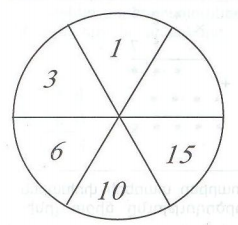 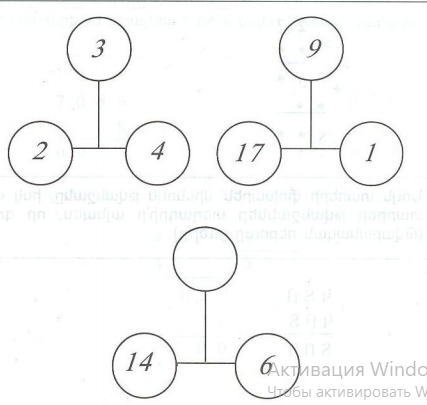 4․ 65829243712980530920717305149274298462339120612914143961401117706052101132212117448658292437129805309207+7429+84623+391206+1291414011177060521011322121173051492+143+961744815889378845615043176000005142870980546573956719382937542118596287924472145994310588 12457932832421981937884561504317-4657-39567-19382947214599431058860000051428709805-375421-18596-28792412457932832421981